Commonwealth of Massachusetts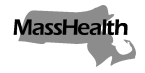 Executive Office of Health and Human ServicesOffice of Medicaidwww.mass.gov/masshealthMassHealthNursing Facility Bulletin 173December 2021TO:	Nursing Facilities Participating in MassHealthFROM:	Amanda Cassel Kraft, Assistant Secretary for MassHealth [signature of Amanda Cassel Kraft]RE:	Coverage and Payment for Coronavirus Disease 2019 (COVID-19) Vaccines Administered by Nursing FacilitiesBackgroundPursuant to 101 CMR 206.10(9): COVID-19 Vaccine Administration Claims, for dates of service beginning October 1, 2021, MassHealth will pay nursing facilities for qualifying COVID-19 vaccine services to eligible MassHealth members, and these payments will be separate from and in addition to the facilities’ per diem rates. MassHealth will cover these services when administered to MassHealth members residing in nursing facilities for dates of service listed below.  There is no cost sharing for COVID-19 vaccines or vaccine administration services, including the service codes listed below.This bulletin applies to MassHealth fee-for-service members as well as members enrolled in the Primary Care Clinician (PCC) Plan or a Primary Care Accountable Care Organization (PCACO) who are residing in a nursing facility participating in the MassHealth program. Information about coverage through MassHealth managed care entities (MCEs) and the Program for All-inclusive Care for the Elderly (PACE) will be included in a forthcoming MCE bulletin.Payment for COVID-19 Vaccine ServicesEffective for dates of service listed below, providers enrolled in the MassHealth nursing facility program may bill and receive payment for administering COVID-19 vaccines at the rates identified below.MassHealth expects to pay the following rates to nursing facility providers for the following codes. The authority to pay these rates, separately and in addition to the per diem rates, is pursuant to 101 CMR 206.10(9): COVID-19 Vaccine Administration Claims, at the rates established through 101 CMR 446.03: General Rate Provisions and Payment.Effective for dates of service beginning October 1, 2021, MassHealth nursing facility providers may bill and receive payment for administering COVID-19 vaccines as described in the table below. Furthermore, effective for dates of service beginning October 20, 2021, MassHealth nursing facility providers may bill and receive payment for administering COVID-19 vaccines as described in the table below.Furthermore, effective for dates of service beginning October 29, 2021, MassHealth nursing facility providers may bill and receive payment for administering COVID-19 vaccines as described in the table below.No code for the booster dose of the vaccine itself is being added for Pfizer-BioNTech or Janssen. The vaccine code 91300 SL can be used with the Pfizer-BioNTech booster and the vaccine code 91303 SL can be used with the Janssen booster.  The modifier “SL” indicates state-supplied vaccine products. This modifier is to be applied to codes to identify administration of vaccine products provided at no cost, whether by the Massachusetts Department of Public Health (DPH), another federal, state, or local agency, or a manufacturer. If providers receive the vaccine product from one of these sources at no cost, providers must bill the code for the vaccine products themselves, with modifier SL, and the codes for the administration of the vaccine. MassHealth will pay $0 for vaccine products billed with the modifier SL, and the rates listed above for the administration of the vaccine.Qualifying Vaccine Services for Eligible MembersMassHealth will cover qualifying COVID-19 vaccine services provided to nursing facility residents who are eligible MassHealth members, and nursing facilities may bill directly for these services separately and in addition to their per diem rates paid for such members under 101 CMR 206.00: Standard Payments to Nursing Facilities. Qualifying COVID-19 vaccine services are those administered in accordance with an emergency use authorization (EUA) or full approval from the U.S. Food and Drug Administration (FDA) administered by the facility’s staff at the facility. This includes COVID-19 booster shots or third doses administered by the nursing facility in accordance with full approval or an EUA from the FDA. COVID-19 vaccine services administered at the facility by long term care pharmacy partners or by state resources, such as the Massachusetts National Guard or rapid response team personnel, are not qualifying COVID-19 vaccine services for the purpose of direct billing by the nursing facility. Nursing facilities may not bill MassHealth for COVID-19 vaccine services that are administered by persons other than the facility staff.Eligible members, for whom nursing facilities may bill for qualifying COVID-19 vaccine services, include all nursing facility residents who are MassHealth fee-for-service members, as well as MassHealth members who are enrolled in the PCC Plan or a PCACO.Further, COVID-19 vaccine services provided to nursing facility staff, volunteers, or visitors, whether or not those individuals are MassHealth members, are not qualifying COVID-19 vaccine services for the purpose of direct billing by the nursing facility. Nursing facilities may not bill MassHealth for COVID-19 vaccine services provided to non-MassHealth members.MassHealthNursing Facility Bulletin 173December 2021Page 4 of 4MassHealth Website This bulletin is available on the MassHealth Provider Bulletins web page.Sign up to receive email alerts when MassHealth issues new bulletins and transmittal letters.Questions If you have any questions about the information in this bulletin, please contact the Long Term Services and Supports (LTSS) Provider Service Center.CodeAllowable FeeDescription of Code91303 SL$0.00Janssen Covid-19 Vaccine
(SARSCOV2 VAC AD26 0.5 ml IM)0031A$45.87Janssen Covid-19 Vaccine Administration
(ADM SARSCOV2 VAC AD26 0.5 ml)91300 SL$0.00Pfizer-Biontech Covid-19 Vaccine (SARSCOV2 VAC 30 mcg/0.3 ml IM)0001A$45.87Pfizer-Biontech Covid-19 Vaccine Administration – First Dose (ADM SARSCOV2 30 mcg/0.3 ml 1st)0002A$45.87Pfizer-Biontech Covid-19 Vaccine Administration – Second Dose (ADM SARSCOV2 30 mcg/0.3 ml 2nd)0003A$45.87Pfizer-Biontech Covid-19 Vaccine Administration – Third Dose (ADM SARSCOV2 30 mcg/0.3 ml 3rd)0004A$45.87Pfizer-Biontech Covid-19 Vaccine Administration – Booster (ADM SARSCOV2 30 mcg/0.3 ml Booster)91301 SL$0.00Moderna Covid-19 Vaccine 
(SARSCOV2 VAC 100 mcg/0.5 ml IM)0011A$45.87Moderna Covid-19 Vaccine Administration – First Dose (ADM SARSCOV2 100 mcg/0.5 ml 1st)0012A$45.87Moderna Covid-19 Vaccine Administration – Second Dose (ADM SARSCOV2 100 mcg/0.5 ml 2nd)0013A$45.87Moderna Covid-19 Vaccine Administration – Third Dose (ADM SARSCOV2 100 mcg/0.5 ml 3rd)CodeAllowable FeeDescription of Code91306 SL$0.00Moderna Covid-19 Vaccine (Low Dose)0064A$45.87Moderna Covid-19 Vaccine (Low Dose) Administration – Booster0034A$45.87Janssen Covid-19 Vaccine Administration - BoosterCodeAllowable FeeDescription of Code91307 SL$0.00Pfizer-BioNTech Covid-19 Pediatric Vaccine0071A$45.87Pfizer-BioNTech Covid-19 Pediatric Vaccine - Administration - First dose0072A$45.87Pfizer-BioNTech Covid-19 Pediatric Vaccine - Administration - Second dosePhone: Toll free (844) 368-5184Email:support@masshealthltss.com Portal:www.MassHealthLTSS.com Mail:MassHealth LTSSPO Box 159108 Boston, MA  02215Fax:(888) 832-3006